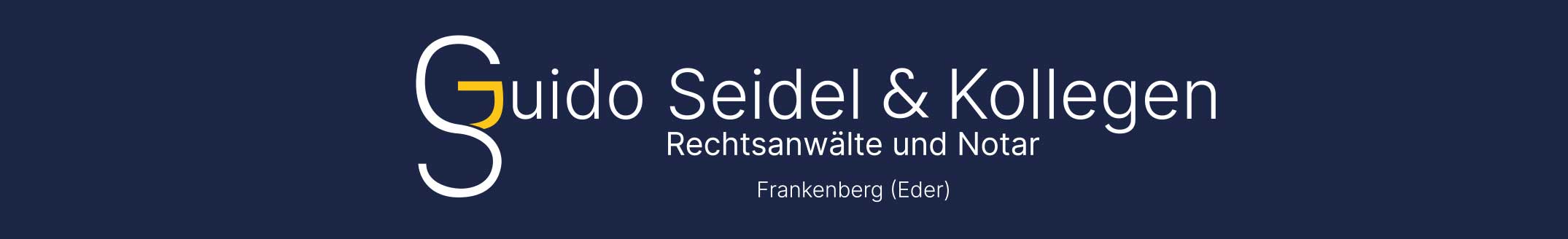 UnfallfragebogenAngaben des MandantenAngaben des GegnersAngaben zum UnfallName und AnschriftRechtsschutzversicherungHaftpflichtversicherungFahrzeughalterFahrerKaskoversicherung mit SB-AnteilFahrzeugamtl. KennzeichenName und Anschrift des HaltersName und Anschrift des FahrersHaftpflichtversicherungFahrzeug und amtl. KennzeichenUnfallort und UnfallstraßeUnfalltag und -zeitaufgenommen vonAktenzeichen